Vive les pique-niquesNatasha prépare pour un pique-nique avec ses amis.  Elle aime utiliser une couverture spéciale.  Cette couverture est faite de plusieurs morceaux de grandeur identique.  Sur la couverture, elle y place une grande assiette de fruits et une autre assiette de légumes.  À l’aide de l’image, détermine combien de morceaux composent la couverture.  Utilise des dessins, des mots, des nombres et/ou des symboles pour montrer comment tu es arrivé à ta réponse.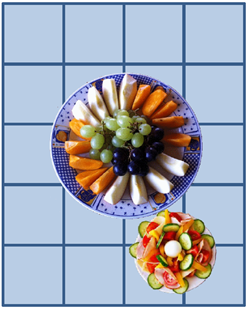 